.No tag, No restartSection 1 - step, together, step, hold, cross rock, side, holdSection 2 - weave, cross rock, turn 1/4 walk*2Section 3 - Modified K-step with swayingSection 4 - lock fwd, hold, chase turn 1/2, holdMy Future Husband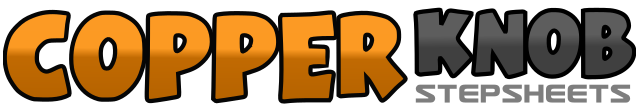 .......Count:32Wall:4Level:Beginner.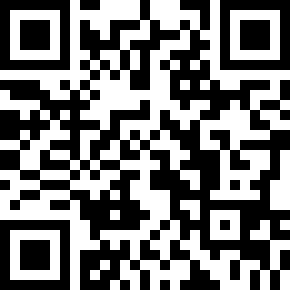 Choreographer:W.L.D. (KOR) - February 2022W.L.D. (KOR) - February 2022W.L.D. (KOR) - February 2022W.L.D. (KOR) - February 2022W.L.D. (KOR) - February 2022.Music:Dear Future Husband - Meghan TrainorDear Future Husband - Meghan TrainorDear Future Husband - Meghan TrainorDear Future Husband - Meghan TrainorDear Future Husband - Meghan Trainor........1234step R to side, step L next to R, step R to side, hold5678cross L over R, recover on R, step L to side, hold1234cross R over L, step L to side, step R behind L, step L to side5678cross R over L, recover on L, turn 1/4 right stepping L fwd, step R fwd12rock R diagonally fwd swaying your body34step L back to center swaying your body56step R diagonally back swaying your body78step L back to center swaying your body1234step R fwd, step L next to R, step R fwd, hold5678step L fwd, turn 1/2 right stepping R fwd, step L fwd, hold